al servicio del remolque cerrado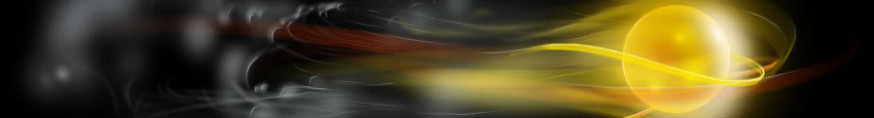 Duplicado de documentación: pedido atreves de nuestra web Nombre:                                                                            Provincia: Apellidos:                                                                          y con D.N.I.: Pide a REMOLQUES BAIX PENEDES el duplicado de su ficha técnica descrita en el plano Por lo que declara que es de su legítima propiedad  Firma del solicitante:                                                               Fecha: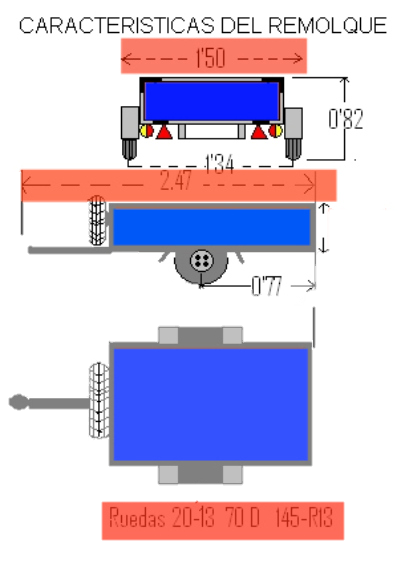 www.remolqu PD: La TARA, MUY IMPORTANTE, ya que por ejemplo un Opel corsa no puede llevar 1 remolque de 750 kg.Propiedad de REMOLQUES BAIX PENEDES Y con D.N.I: 34.753.587 NCon domicilio en C/Maestro Serrano 8, Mas Romeu (Calafell) Tarragona    tiene que mandar fotocopia D.N.I. 